Câu 1 (5,0 điểm).         a) Giải bất phương trình           b) Giải hệ phương trình Câu 2 (4,0 điểm).           a) Vẽ đồ thị hàm số . Từ đó suy ra tất cả các giá trị của tham số để phương trình  có 4 nghiệm phân biệt .           b) Cho Parabol (P) có phương trình và đường thẳng (d) có phương trình  (m là tham số). Xác định tất cả các giá trị  của tham số m để đường thẳng (d) cắt Parabol (P) tại hai điểm phân biệt A, B sao cho tam giác OAB có diện tích bằng  (đvdt), trong đó O là gốc tọa độ.Câu 3 (4,0 điểm).         a)  Tìm giá trị nhỏ nhất của hàm số sau: .         b)  Cho a, b, c là ba số thực dương. Chứng minh rằng: .Câu 4 (4,0 điểm).          a) Trong mặt phẳng với hệ tọa độ Oxy, cho hình chữ nhật ABCD có cạnh AB nằm trên đường thẳng có phương trình  và trung điểm của đoạn AD là điểm. Biết rằng BD tạo với AD một góc  có  và điểm B có tung độ là số nguyên. Tìm tọa độ các điểm A, B, C, D.          b) Cho tam giác ABC có AB = 4, AC = 3, BC = 5. Gọi D là chân đường phân giác trong của góc  và G là trọng tâm của tam giác ABC. Tính bán kính đường tròn ngoại tiếp tam giác ADG .Câu 5 (3,0 điểm).  	          a) Cho tam giác . Gọi  là điểm xác định bởi  và là trung điểm . Gọi  là điểm thỏa mãn  với .                     i)  Biểu diễn  và  theo các vectơ  và .                    ii)  Tìm  để ba điểm  thẳng hàng.          b) Cho tam giác ABC có ,  và . Gọi M là trung điểm của cạnh BC và  điểm N thỏa mãn . Tính độ dài đoạn MN.–––––––––––– Hết ––––––––––––Thí sinh không được sử dụng tài liệu. Cán bộ coi thi không giải thích gì thêm.Họ và tên thí sinh: …..………………………….………. Số báo danh: ……….………Ghi chú: ▪ Trong những ý chưa phân rã ra 0,25đ thì nếu cần Ban Giám khảo có thể thống nhất rã ra chi tiết 0,25đ, nhưng lưu ý tổng điểm cả ý đó vẫn không đổi ;▪ Nếu học sinh có cách giải khác đúng, chính xác và logic thì Ban Giám khảo thảo luận và thống nhất thang điểm cho điểm phù hợp với Hướng dẫn chấm.Trang 6SỞ GIÁO DỤC VÀ ĐÀO TẠOQUẢNG NAM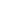 KỲ THI OLYMPIC QUẢNG NAM NĂM 2019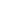      Môn thi  :	  TOÁN LỚP 10  Thời gian:	  150 phút (không kể thời gian giao đề)   Ngày thi :    21/03/2019SỞ GIÁO DỤC VÀ ĐÀO TẠOQUẢNG NAM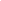 SỞ GIÁO DỤC VÀ ĐÀO TẠOQUẢNG NAMKỲ THI OLYMPIC QUẢNG NAM NĂM 2019KỲ THI OLYMPIC QUẢNG NAM NĂM 2019ĐÁP ÁN – THANG ĐIỂMĐÁP ÁN – THANG ĐIỂMMôn thi: TOÁN 10Môn thi: TOÁN 10(Đáp án – Thang điểm gồm 06 trang)(Đáp án – Thang điểm gồm 06 trang)CâuĐáp ánĐáp ánĐiểmĐiểmCâu 1(5,0 điểm)  a) Giải bất phương trình    a) Giải bất phương trình  2,02,0Câu 1(5,0 điểm)    Điều kiện:     Điều kiện: 0,50,5Câu 1(5,0 điểm)▪ Với điều kiện thì : bất phương trình (1) vô nghiệm.        ▪ Với điều kiện thì : bất phương trình (1) vô nghiệm.        0,50,5Câu 1(5,0 điểm)▪ Với điều kiện thì cả hai vế của bất phương trình (1) đều dương     Bất phương trình (1) tương đương  ▪ Với điều kiện thì cả hai vế của bất phương trình (1) đều dương     Bất phương trình (1) tương đương  0,250,25Câu 1(5,0 điểm)           : thỏa mãn                       : thỏa mãn            0,50,5Câu 1(5,0 điểm)▪ Vậy bất phương trình đã cho có tập nghiệm là ▪ Vậy bất phương trình đã cho có tập nghiệm là 0,250,25    b) Giải hệ phương trình 3,0   Điều kiện:  và 0,25▪  Pt(1)                                         (xem đây là phương trình bậc hai đối với ) 0,5▪  Với   thay vào phương trình (2) ta được:       (3)0,25                    + Đặt                         phương trình (3) thành   0,25                   + Suy ra 0,250,5                   + Khi  và  khi   : thỏa điều kiện0,25Trang 1▪ Với   suy ra  mà điều kiện  nên suy ra    Khi  : Thử lại ta có  là nghiệm0,5▪ Vậy nghiệm của hệ phương trình là:  và .0,25Câu 2(4,0 điểm)   a) Vẽ đồ thị hàm số . Từ đó suy ra tất cả các giá trị của tham số để phương trình  có 4 nghiệm phân biệt.2,0Câu 2(4,0 điểm)+ 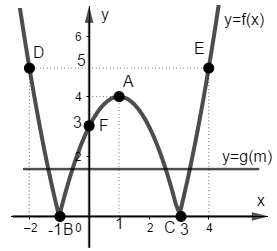 Câu 2(4,0 điểm)▪ Ta có         0,25Câu 2(4,0 điểm)▪ Vẽ đúng phần Parabol   ứng với     (phải đi qua các điểm B(-1;0), C(3;0), D(-2;5), E(4;5) hoặc tương tự)               0,25Câu 2(4,0 điểm)▪ Vẽ đúng phần Parabol   ứng với     (phải đi qua  điểm A(1;4))                                                                                   0,25Câu 2(4,0 điểm)▪ Đồ thị cân đối       0,25Câu 2(4,0 điểm)▪  Đặt . Dựa vào đồ thị ta có phương trình đã cho có 4 nghiệm phân biệt khi và chỉ khi đồ thị hàm số và đường  thẳng cắt nhau tại 4 điểm phân biệt                0,25Câu 2(4,0 điểm)▪   luôn đúng với mọi m.0,25Câu 2(4,0 điểm)▪  0,25Câu 2(4,0 điểm)▪  Do đó     Vậy các giá trị cần tìm của m là 0,25Trang 2b) Cho Parabol (P) có phương trình  và đường thẳng (d) có phương trình  (m là tham số). Xác định tất cả các giá trị thực của tham số m để đường thẳng (d) cắt Parabol (P) tại hai điểm phân biệt A, B sao cho tam giác OAB có diện tích bằng (đvdt), trong đó O là gốc tọa độ.2,0▪ Xét phương trình hoành độ giao điểm của (P) và (d)                  (*)0,25▪ Đk : (d) cắt (P) tại hai điểm phân biệt A, BPhương trình (*) có hai nghiệm phân biệt 	0,5▪  Khi đó :; trong đó là hai nghiệm của pt(*)   Ta có : 0,50,25▪ Theo đề :            : thỏa  (vì )   Vậy  0,5Câu 3(4,0 điểm)   a) Tìm giá trị nhỏ nhất của hàm số sau: 2,0Câu 3(4,0 điểm)▪  Hàm số viết lại   0,25Câu 3(4,0 điểm)▪  Trong mặt phẳng tọa độ Oxy, xét ba vecto:0,5Câu 3(4,0 điểm)▪  Khi đó     Và    0,25Câu 3(4,0 điểm)▪  Ta có   0,5Câu 3(4,0 điểm)▪  Đẳng thức xảy ra khi ba vecto và  cùng hướng  0,25Câu 3(4,0 điểm)    Vậy     khi  0,25Trang 3 b) Cho a, b, c là ba số thực dương. Chứng minh rằng: 2.0▪  Đặt  Ta có và   Tương tự  Bất đẳng thức cần chứng minh trở thành 0,5▪ Áp dụng bất thức AM – GM,  ta có :0,5▪  Lại áp dụng bất thức AM – GM,  ta có :0,5▪  Từ (1) và (2) suy ra     Đẳng thức xảy ra khi  .0,25▪  Vậy ta có đpcm. Đẳng thức xảy ra khi  .0,25Câu 4(4,0 điểm) a)  Trong mặt phẳng với hệ tọa độ Oxy, cho hình chữ nhật ABCD có cạnh AB nằm trên đường thẳng có phương trình  và trung điểm của đoạn AD là điểm. Biết rằng BD tạo với AD một góc  có  và điểm B có tung độ là số nguyên. Tìm tọa độ các điểm A, B, C, D.2,0Câu 4(4,0 điểm)▪  AD vuông góc với AB và đi qua điểm M,   suy ra  AD có phương trình là .    Khi đó .0,25Câu 4(4,0 điểm)▪ là trung điểm của đoạn AD nên tìm được .0,25Câu 4(4,0 điểm)▪  Gọi  là VTPT của BD,  AD có VTPT là .   Khi đó     .  Chọn  ta được 0,25Trang 4Câu 4(4,0 điểm)▪ TH1: Với .     Khi đó BD có VTPT và đi qua      BD có phương trình   .    Suy ra  (nhận).0,5Câu 4(4,0 điểm)▪  TH2: Với .    Khi đó BD có VTPT và đi qua     BD có phương trình       Suy ra  (nhận).0,5Câu 4(4,0 điểm)▪  Vì ABCD là hình chữ nhật nên .   Với    , Với    Vậy,,, hay,,,.0,25Câu 4(4,0 điểm)    b)  Cho tam giác ABC có AB = 4, AC = 3, BC = 5. Gọi D là chân đường phân giác trong của góc và G là trọng tâm của tam giác ABC. Tính bán kính đường tròn ngoại tiếp tam giác ADG .2,0Câu 4(4,0 điểm)▪  Từ giả thiết ta có suy ra   vuông tại A.0,25Câu 4(4,0 điểm)▪  Chọn hệ trục tọa độ Oxy như hình vẽ, ta được 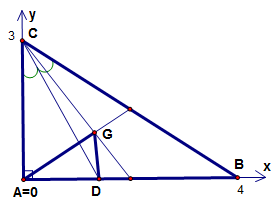 0,25Câu 4(4,0 điểm)▪  G là trọng tâm của tam giác ABC nên .0,25Câu 4(4,0 điểm)▪  Gọi là chân đường phân giác trong của của     Vì  nên .   Áp dụng tính chất đường phân giác trong ta có0,5Câu 4(4,0 điểm)▪ Gọi là tâm đường tròn ngoại tiếp tam giác ADG.   Khi đó   ▪ Giải được .0,5Câu 4(4,0 điểm)▪ Bán kính đường tròn ngoại tiếp tam giác ADG là .0,25Trang 5Câu 5(3,0 điểm)a) Cho . Gọi  là điểm xác định bởi  và là trung điểm . Gọi  là điểm thỏa mãn  với .                     i)  Biểu diễn  và  theo các vectơ  và                      ii)  Tìm để  thẳng hàng.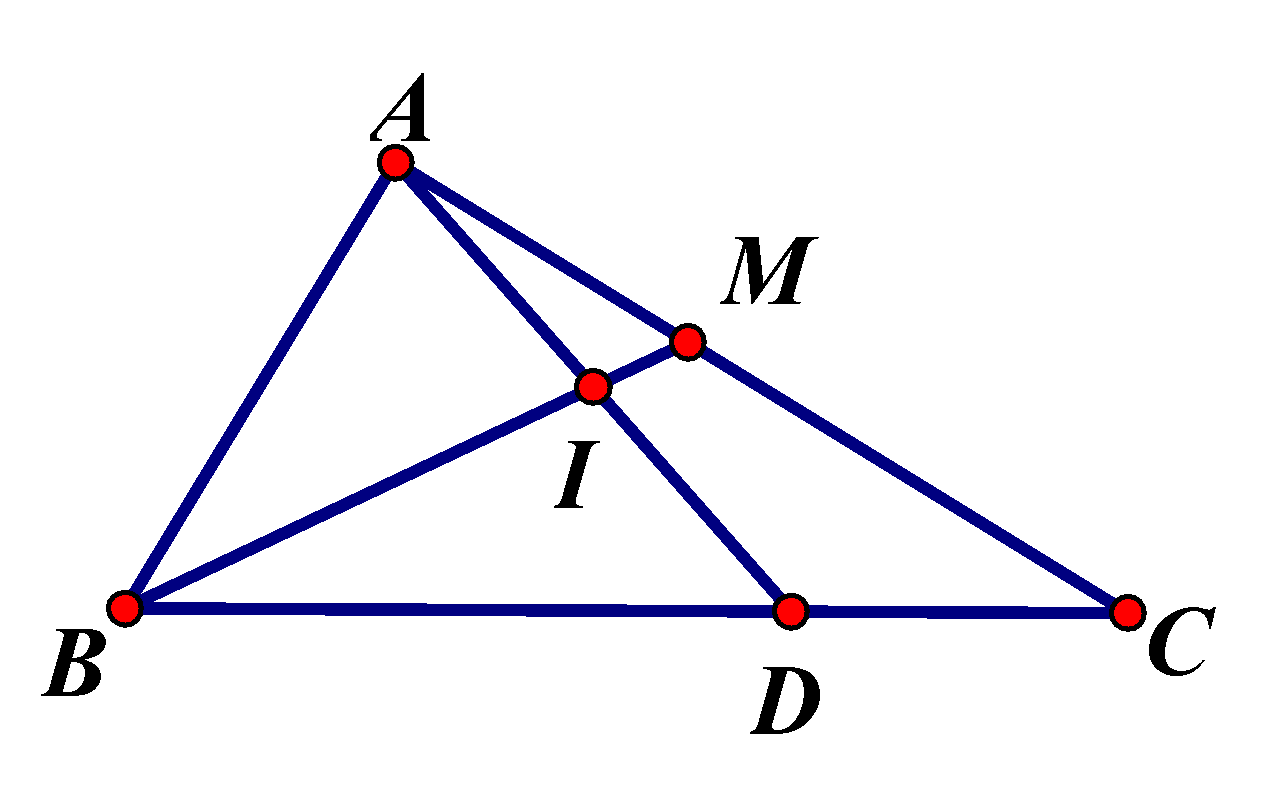 1,5Câu 5(3,0 điểm)i) Ta có:       0,5Câu 5(3,0 điểm)0,25Câu 5(3,0 điểm)ii)  thẳng hàng 0,5Câu 5(3,0 điểm)                                        .   Vậy  là giá trị cần tìm thỏa yêu cầu bài toán. 0,25Câu 5(3,0 điểm)  b) Cho tam giác ABC có ,  và . Gọi M là trung điểm của cạnh BC và  điểm N thỏa mãn . Tính độ dài đoạn MN.1,5Câu 5(3,0 điểm)▪  Áp dụng định lý Cosin trong tam giác ABC, có         0,5Câu 5(3,0 điểm)▪ Ngoài ra :  0,5Câu 5(3,0 điểm)▪ Lại áp dụng định lý Cosin trong tam giác BMN, ta được0,25Câu 5(3,0 điểm)▪  Suy ra  . Vậy 0,25